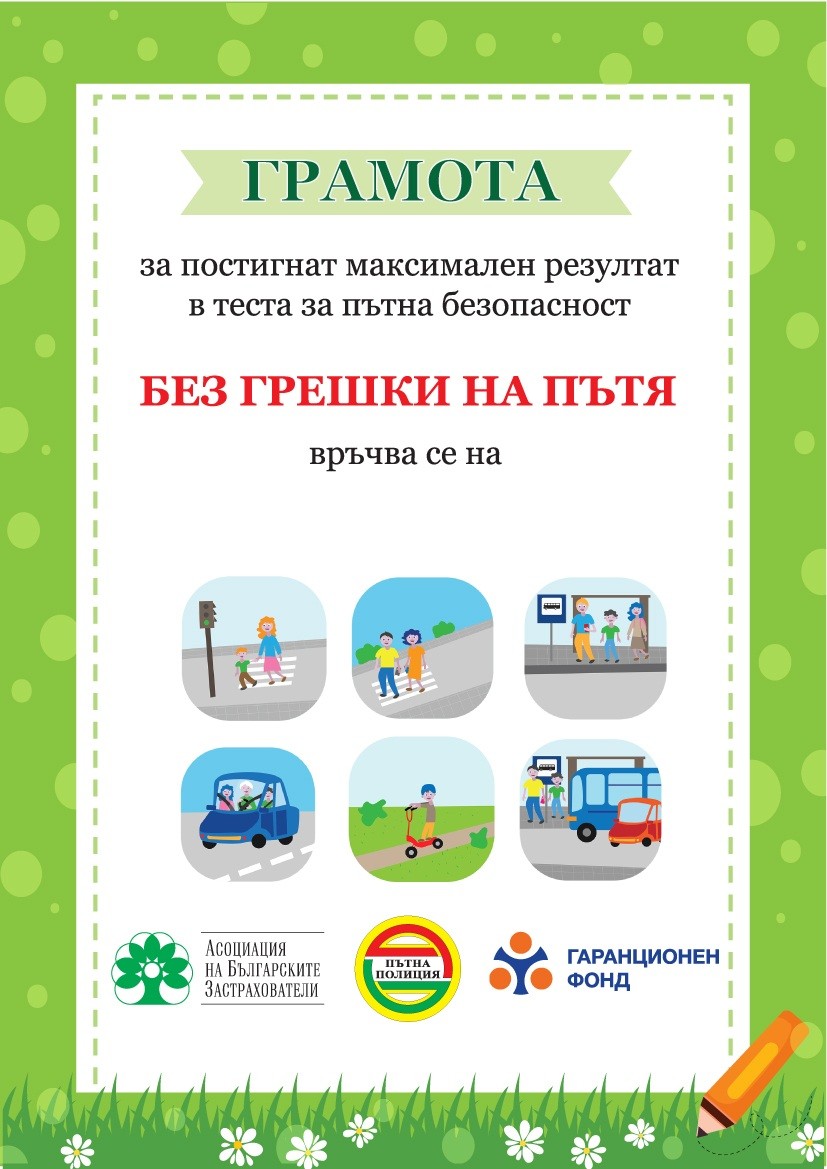 МАРИЯН ЕЛЕНОВ ИЛИЕВ18 ноември 2022